Page 305. Exercice 5. L’appareil photo.Voici un schéma du fonctionnement d'un appareil photographique argentique :un objet [AB] situé à une distance  de l'objectif O a une image [A'B'] située à une distance  de O.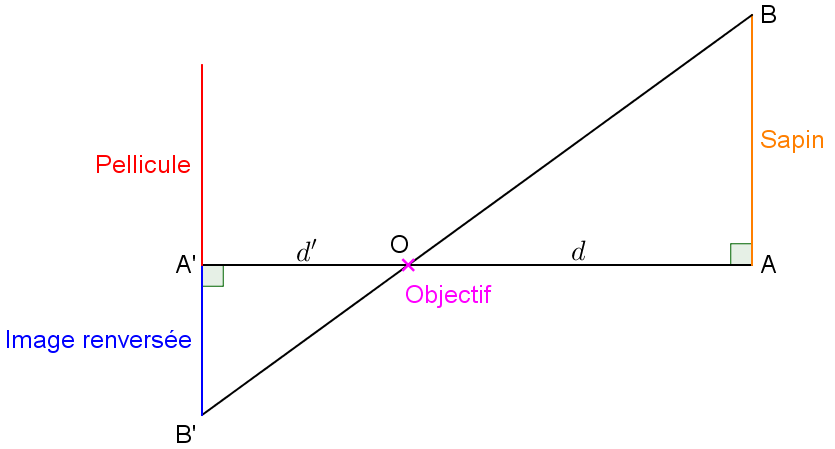 a. Prouve que les droites (AB) et (A'B') sont parallèles.b. Démontre l'égalité :c. Pour un certain appareil,  mm.d. Un sapin d'une hauteur de 12 m se trouve à 15 m de l'objectif.Quelle est la hauteur de l'image qui se forme sur la pellicule ?